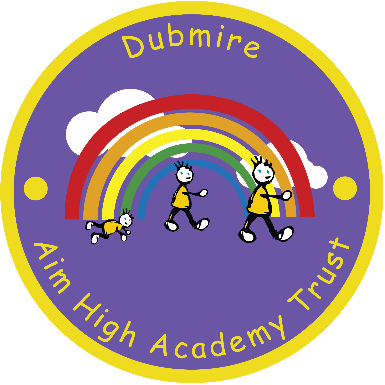 5th February 2020Dear Parent/Carer,Educational Visit to Durham CathedralAs part of their Curriculum, Year 2 pupils will be going on an outing to enhance their RE Units, learning about the life of Bede and life as a monk. They will be visiting Durham Cathedral on Tuesday 25th February 2020. We would appreciate a contribution of £8 to help towards the cost of the coach hire / entry fee for your child.The party will leave school at 9.15am and will return to school by approximately 13:30pm. A packed lunch will be needed on the day. As your child qualifies for free school meals, would you please indicate below if you would like school to provide a packed lunch or if you would prefer to provide your own. (If sending a packed lunch from home, please use a throw away bag rather than a packed lunch box. Also please do not include fizzy/energy drinks or glass bottles) Children should wear their full school uniform as usual but please make sure they have a warm coat. A maximum of £2 spending money can be taken to spend at the cathedral shop.Please complete the permission slip and return together with the payment of £8 before Wednesday 12th February 2020.  Yours faithfully,E JarvisMiss E JarvisHead TeacherY2 Durham CathedralI give permission for my child ………………………………………………………………………….…Class.…………………………to visit Durham Cathedral on Tuesday 25th February 2020 and enclose contribution of £8.00I would like a school packed Lunch be providedI will provide a packed lunch from home  Signature of parent/carer ………………………………………………………………………..………Date…………………………